Edible CarNataly, Juan and BlessingEngineering By DesignMr. Cepeda24 April 2015Define a problem: Build an edible car with your assigned group. The car must look and primarily function like a real car. The must first be sketched and agreed on my all team members of the group. The team when building the car must make sure it’s 3 inches maximum in height and depth and 6 inches maximum in length. The car must be built completely out of edible material.Brainstorm Possible SolutionA bread car with cookies for wheels and Car carved out of potatoCar made out of carrotsGingerbread carGenerate 14 Possibilities SolutionA car made from cucumbers with carrots for wheels and pretzels for an axleA bread car with cookies for wheels and Car carved out of potatoCar made out of carrotsGingerbread carCake car put in the freezerCucumber car with candy wheelsCar made with only bread. Bread wheels and axleCar made out of gummy bearMelt gummy candy put into a car castGrounded cooked rice wrapped in seaweedCar carved out butter Car carved squashCar made from fondant painted with food coloringResearch Ideas and Explore Possibilities We searched up Youtube videos for ideas on how to make a good axle that wouldn’t break or cause defects to our project. We searched up good body shapes to help the car go faster and not crash and break. Teaching Channel.org’s STEM edible car video showed all the ways that you can build an edible car and which one worked.Specify Criteria and Identify ConstraintThe car must roll the down the ramp not slideThe car must make it to the finish line in one pieceCar must be made out of edible things Cannot use plastic or woodMust be 6 inches long Must be 3 inches long in depth and heightConsider Alternate SolutionUse edible corn paste and mold the car shaperSelect ApproachPick the 3 most favorable design and each person make the one they choose. The design must confirmed by all team members.Develop Written Design Proposal Make a Bread car with cookies for wheels. The car will be 2.5 inches in depth and 5 inches long. The car will have pretzel sticks as the axle. The stopper was Beef Jerky.Make Model/Prototype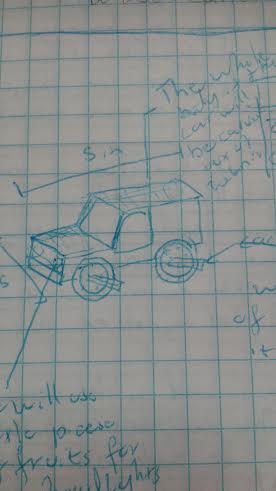 Test and EvaluateFirst prototype was too big and went past the dimensions that given. When we tested the car it was rolling down and ramp and made it in one piece for the first time, but then it fell apart.Refine/CreateWe made the body of the car smaller and changes the dimensions to make it leaner.Communicate Results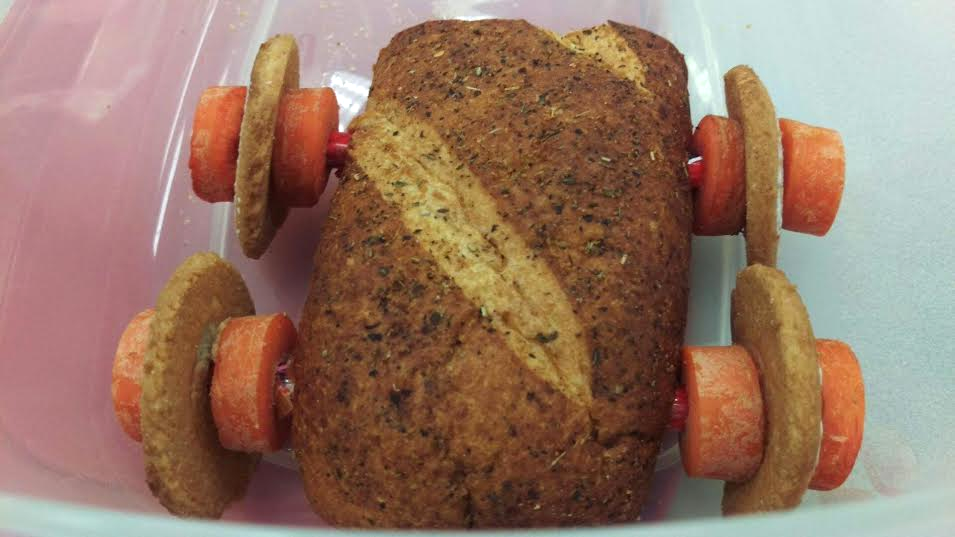 